向光芒挥手的人——安慕希冠芒果新品上市项目广 告 主：伊利集团所属行业：乳业品执行时间：2022.08参选类别：短视频营销类营销背景芒果新品是安慕希在地域水果产品特色的又一创新开发，针对此次新品传播，聚焦原产地深度挖掘产品力，结合新品芒果原料及攀枝花产地特色，捆绑助农长线，提炼传播关键词，通过新品上市创意视频+新品产品力平面强化产地背书，讲述安慕希将攀枝花的芒果与阳光凝结成最好味道，交织在充满食欲的酸奶里传递给大众。营销目标借势热门节气及全新媒体平台多维度内容曝光，强化新品消费者认知，快速提升产品知名度。同时贴合乡村振兴的国家方针，通过助农公益活动打造品牌好感度。策略与创意我们找到了一个巧妙的洞察，聚焦原料-阳光水果芒果、聚焦产地-阳光花城攀枝花、聚集大势-安慕希长期助农计划像光一样温暖新农人。并提炼一个沟通点：芒，是芒果的芒，也是光芒的芒。芒果=光芒，每一次摘芒果，都是在向光芒挥手，引出核心主题：向光芒挥手的人。聚焦原产地，通过新品上市创意视频+新品产品力平面，强化产地背书；借势热门节气及全新媒体平台，多维度内容曝光，强化新品消费者认知，快速提升产品知名度；同时贴合乡村振兴的国家方针，通过助农公益活动打造品牌好感度，针对攀枝花大学生回乡创业商业模式不发达的现状，联合友成复扶贫基金会、攀枝花政府等定点帮扶当地小微企业。执行过程/媒体表现在“夏至”极具光芒的一天，发布创意视频，新品产品力平面海报，多阶段曝光，强化产地背书借中国节气宣扬中国食材，传递民族自信与产品价值，以夏至“光芒”映射品牌用心。并依托节气营销和地域策略，外围传播，打通圈层，小红书、抖音、b站等多平台种草提升社交声量，强势出圈。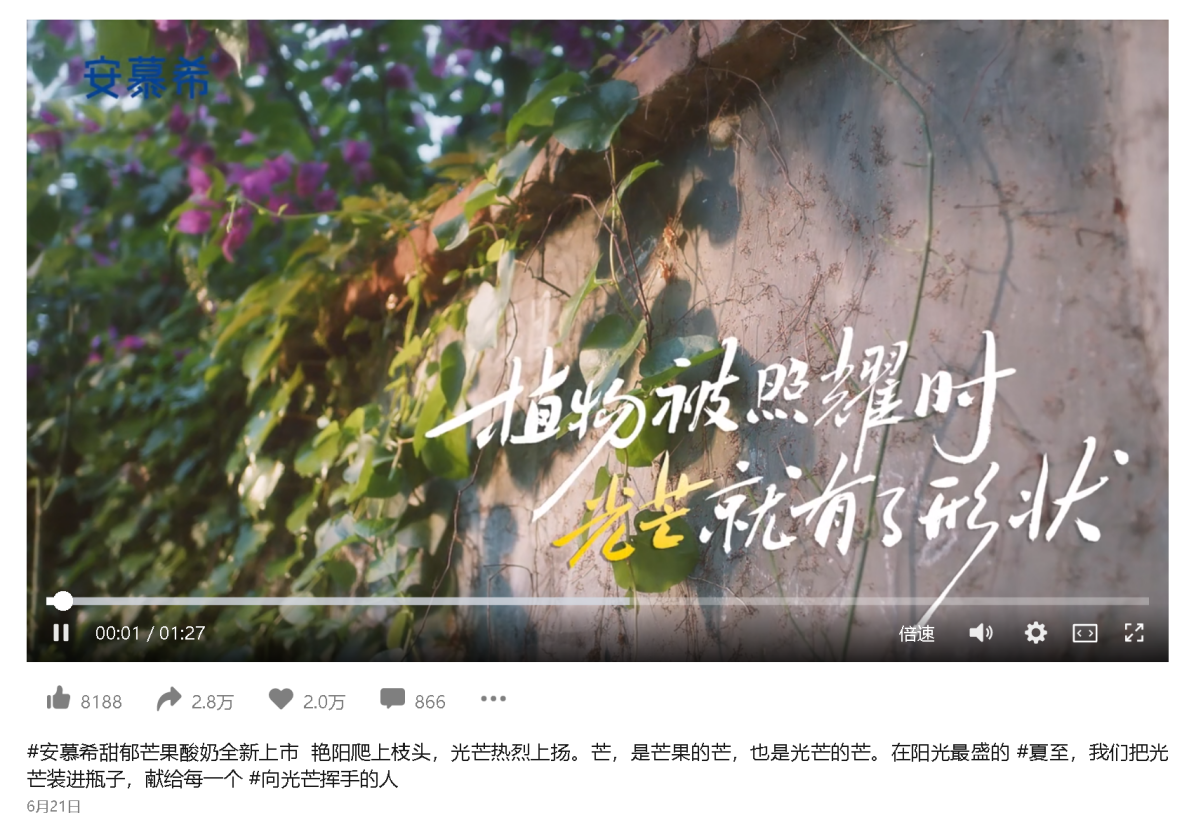 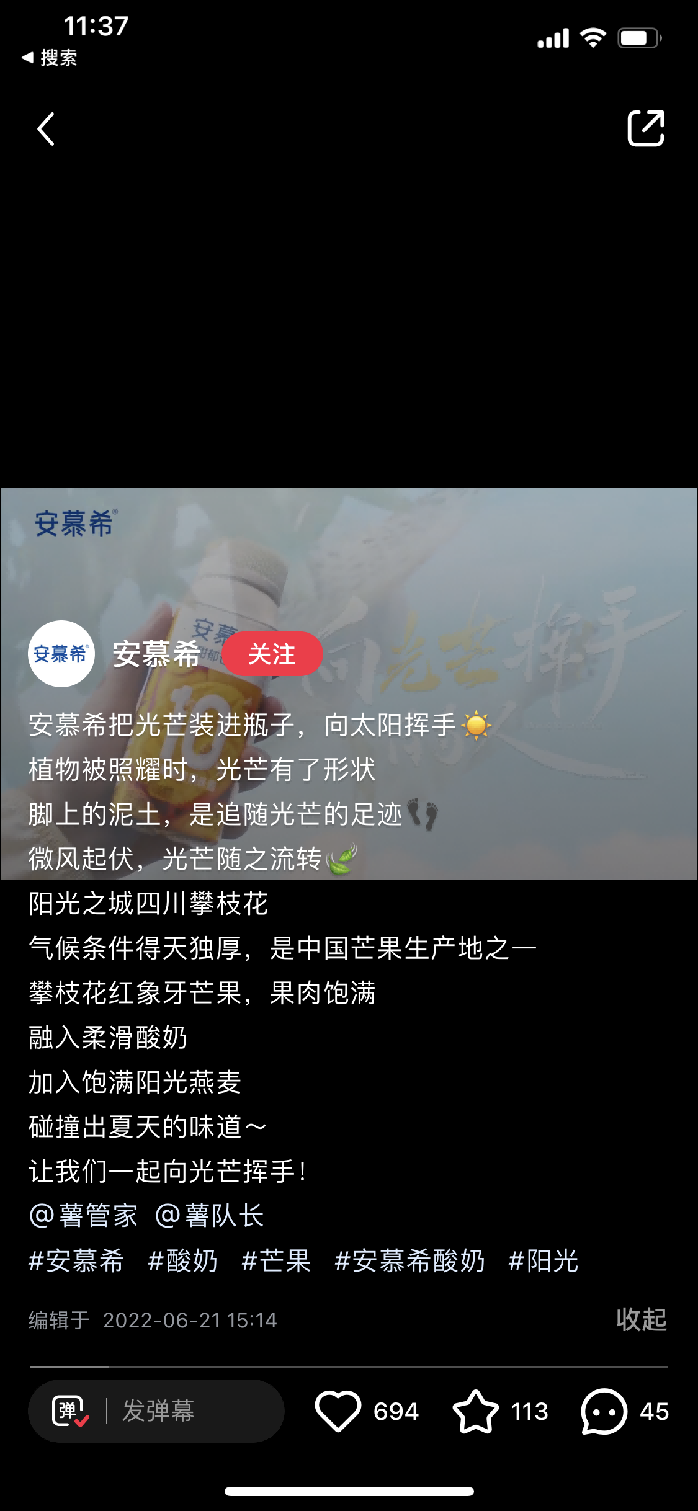 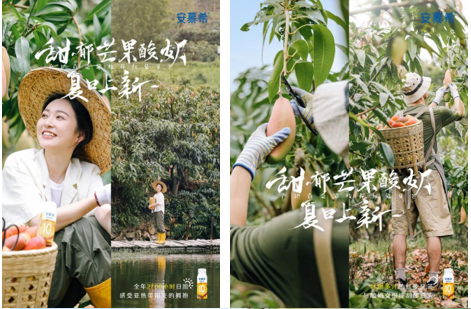 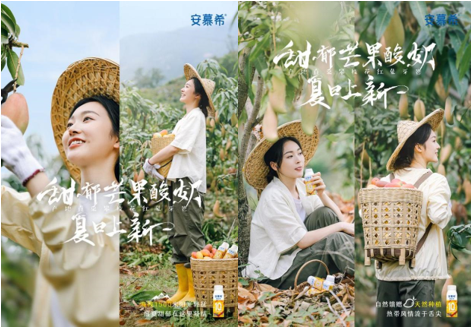 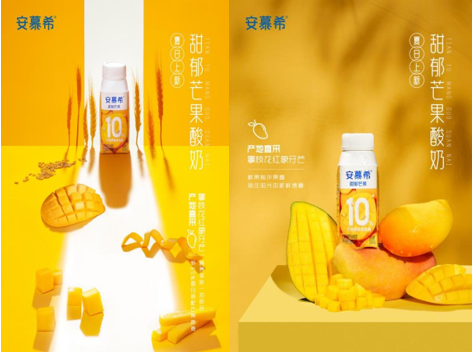 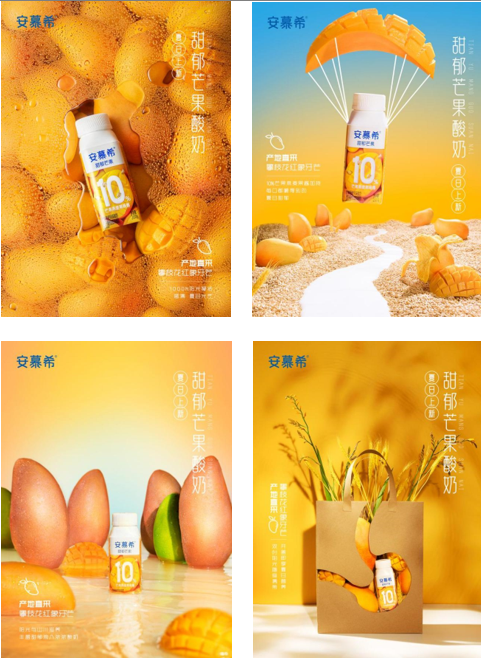 中央台酸奶广告欣赏--安慕希甜郁芒果酸奶：https://www.iqiyi.com/v_z9ygkhcas0.html借助农活动影响，长线提升品牌声誉，带动新品持续曝光。安慕希发挥品牌力量助力农产业品牌化发展，与友成企业家扶贫基金会携手发起长线的“友你安心”计划，将品牌的社会价值拉至全新高度，此举安慕希要做的不只做助农产品，更着力长期全面帮扶，以此推动正向循环，让越来越多的新农人接棒，促进地企共赢发展的成果下，为乡村振兴打好产业基础和人才基础。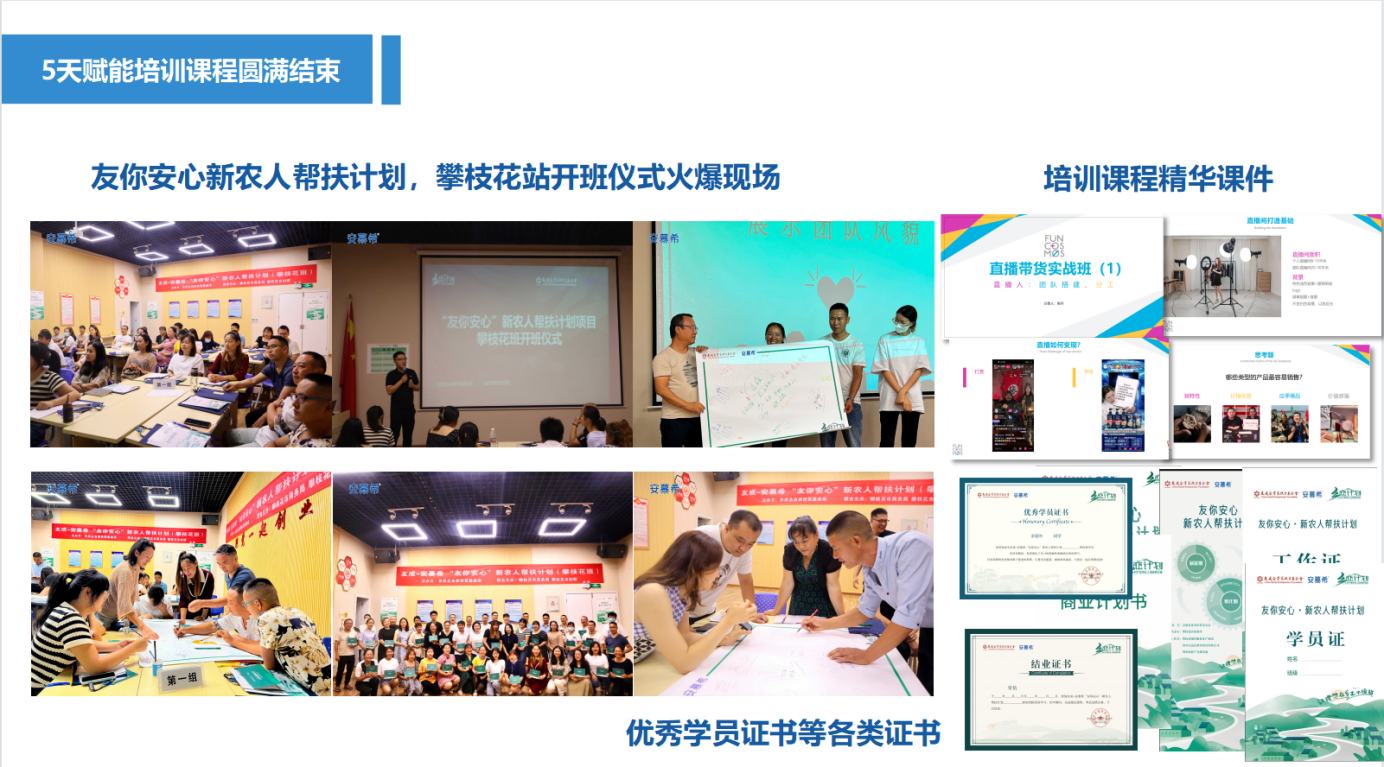 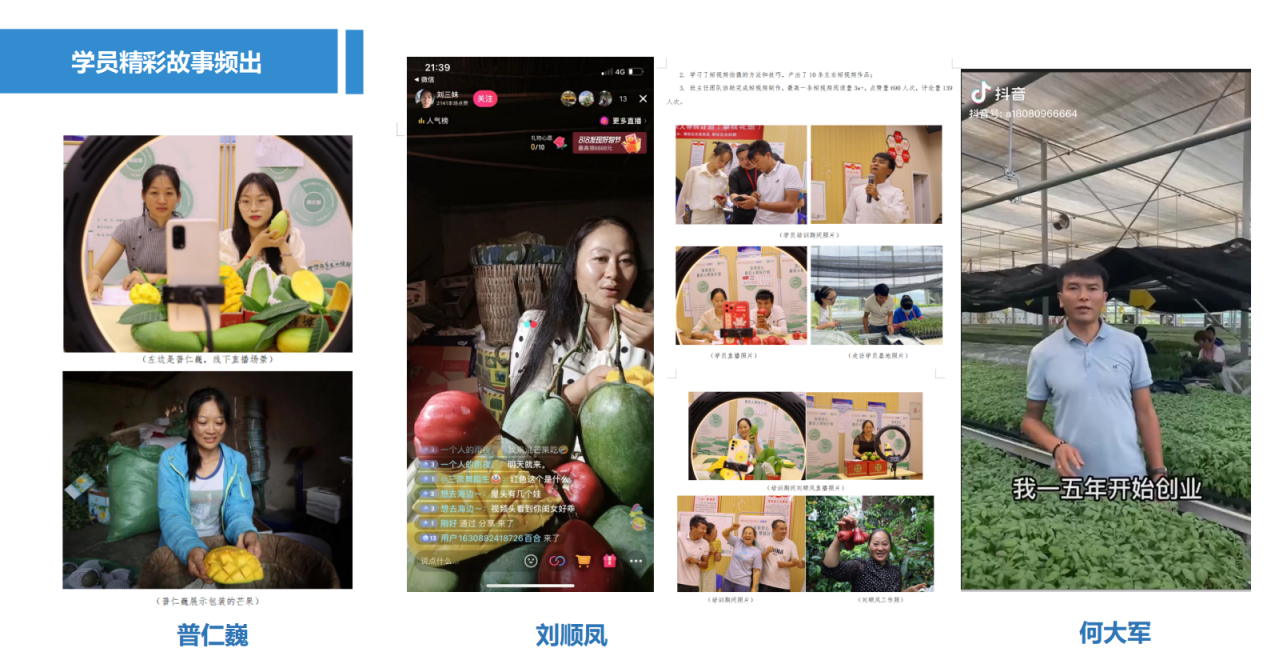 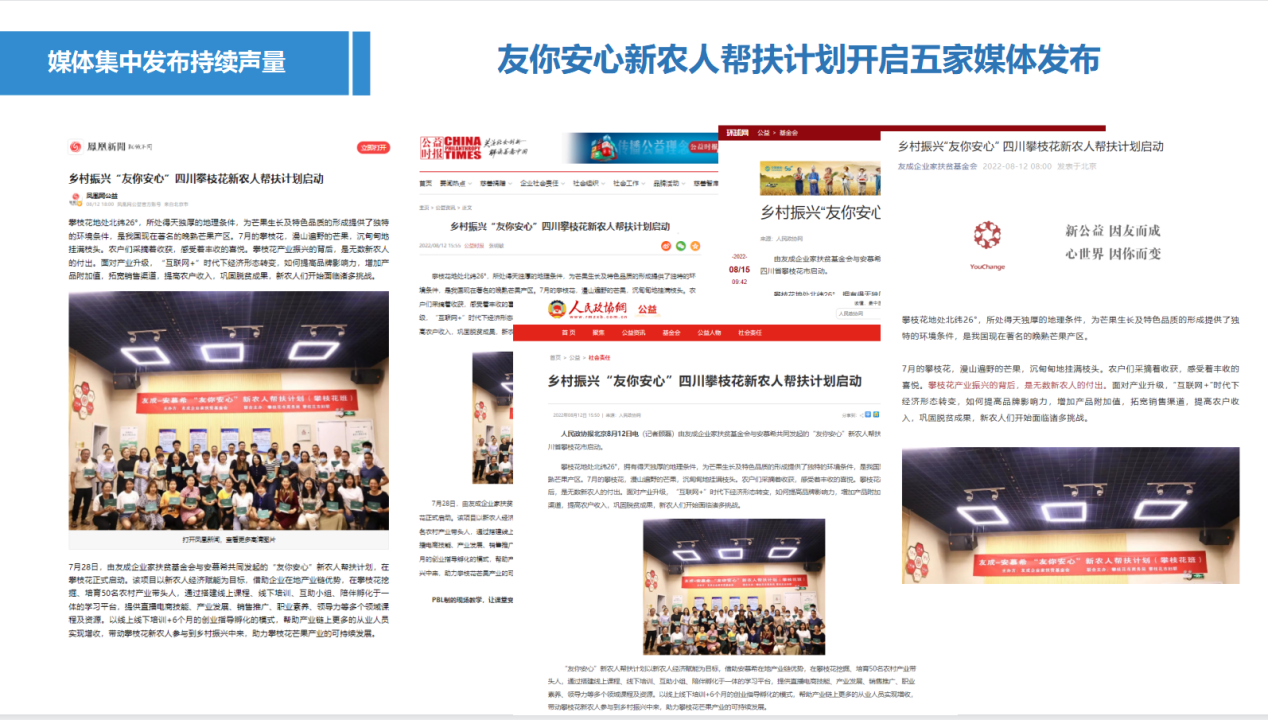 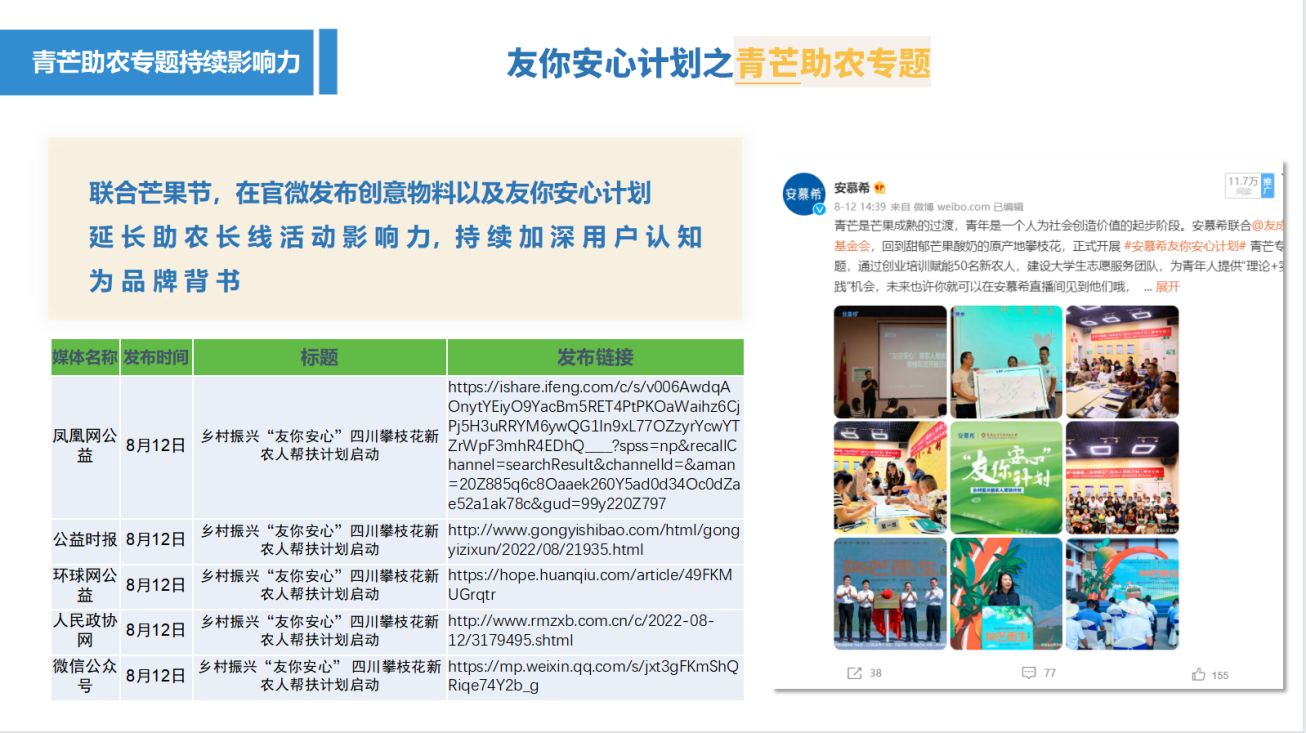 营销效果与市场反馈《向光芒挥手的人》视频上线后，激发了当地人的共鸣感、自豪感、地域情节感，收获许多感人的真实评价。得到攀枝花市委宣传部门及攀枝花市人和区政府关注，区政府官方微信主动联系转载本视频；四川省级权威媒体四川日报主动联系，邀约采访，免费策划专题报道。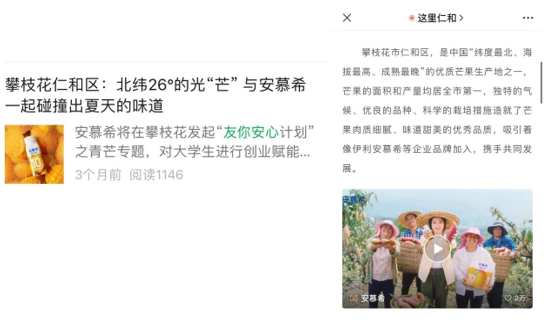 在没有媒介投入的前提下，视频在安慕希微信视频号曝光70万+，共产生近8447万阅读量3.6万讨论次数，是安慕希视频号史上最高数据，目前热度仍在持续发酵。好内容吸引“自来水”，食品行业、广告行业、政府机构的微信公众号引用了安慕希新品发布信息。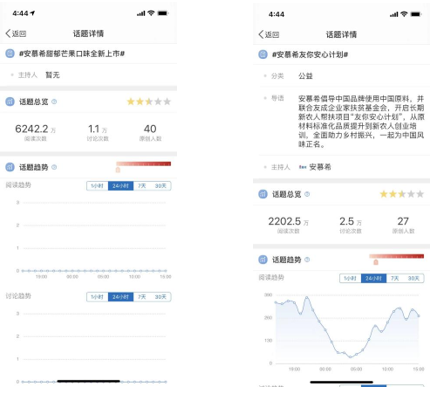 